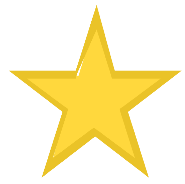 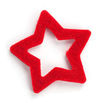 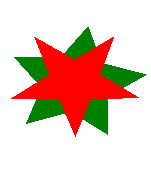 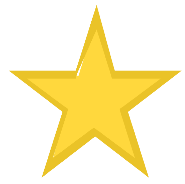 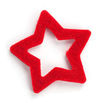 Three Bears Playgroup - Christmas Celebrations 2018WOW Workshop	Come along and join us to make Christmas decorations and mix some Magical Reindeer FoodWednesday 5th December 9:30 – 10:30Come along with your child even if it isn’t your child’s session, just sign up on the list in the lobby area All welcome.Christmas SingingWe would like to invite you to come and listen to the children recall the Christmas Story and sing Christmas songs for a short while onMonday 17th December starting at 11:30 Tuesday 18th December starting at 11:30 and 3:00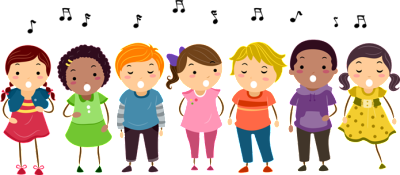 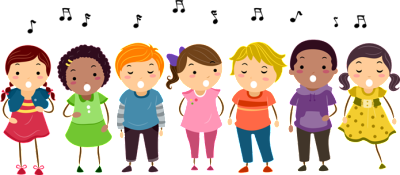 Christmas CardsWe have our Christmas post box for your children to post their cards into.Last posting day Friday 14th December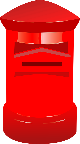 Christmas Party and fundraiserDon’t forget to get your tickets for the Christmas Party at The Millennium Hall on Thursday 13th December (see invite)Last day of term is Wednesday 19th December.  We return on Thursday 3rd JanuaryWe wish you all a Happy Christmas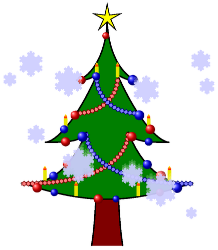 